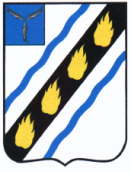 АДМИНИСТРАЦИЯ    СОВЕТСКОГО МУНИЦИПАЛЬНОГО ОБРАЗОВАНИЯ 
СОВЕТСКОГО МУНИЦИПАЛЬНОГО РАЙОНА САРАТОВСКОЙ ОБЛАСТИПРОЕКТ - ПОСТАНОВЛЕНИЯ        от _______ № ________ ______От	№________		р.п. СоветскоеО выявлении правообладателя ранее учтенного               объекта недвижимостиВ соответствии со статьей 69.1 Федерального закона от 13 июля 2015 года № 218-ФЗ «О государственной регистрации недвижимости» администрация Советского  муниципального образования ПОСТАНОВЛЯЕТ: 1. В отношении жилого дома  общей площадью 55,0 кв. м. с кадастровым номером – 64:33:010102:1335, расположенного по адресу: Саратовская  область, Советский  район,  р.п. Советское, ул. Мира, д. 8, в качестве его правообладателя, владеющего данным объектом недвижимости на праве собственности, выявлен Курышев Виктор Николаевич,______________ г.р., место рождения:       …, паспорт гражданина Российской Федерации серия … № …, выдан …, код подразделения …, СНИЛС …, проживающий по адресу: …;	2. Право  собственности Курышева Виктора Николаевича, на  указанный  в пункте 1  настоящего  постановления объект недвижимости подтверждается Договором на приватизацию жилого помещения 30.09.1994 года.           3. Указанный в пункте 1 настоящего постановления объект недвижимости не прекратил существование, что подтверждается прилагаемым актом осмотра                   от _______ г. 4. Ведущему  специалисту  администрации  Советского муниципального   образования Тараненко Ю.А. осуществить действия по внесению необходимых изменений в сведения Единого государственного реестра недвижимости.5. Контроль исполнения настоящего постановления оставляю  за  собой.Глава администрации Советского муниципального образования			        Е.В. Дьяконова                                                        Приложение к постановлению администрации Советского муниципального образования от __________ № __________АКТ ОСМОТРАздания, сооружения или объекта незавершенного строительствапри выявлении правообладателей ранее учтенных объектов недвижимости« __ » _____ 2022 г.                                                                                                           № ___Настоящий акт составлен в результате проведенного _________________________________указываются дата и время осмотра (число, месяц, год, минуты, часы)осмотра  объекта недвижимости (здания)_____________жилого дома____________________                                                   указывается вид объекта недвижимости: здание, сооружение, объект незавершенного строительствакадастровый (или иной государственный учетный) номер ______64:33:010102:1335_______  _______________________________________________________________________________указывается при наличии кадастровый номер или иной государственный учетный номер (например, инвентарный) объекта недвижимостирасположенного Саратовская область, р-н Советский, р.п. Советское Советского района____ Саратовской области, ул. Мира, д.8___________________________________________                                                 указывается адрес объекта недвижимости (при наличии) либо место (при отсутствии адреса)на земельном участке с кадастровым номером________________________________________                                                                                                            (при наличии)расположенном __________________________________________________________________                                                                              указывается адрес или местонахождения земельного участкакомиссией по проведению осмотров зданий, сооружений или объектов незавершенного строительства при проведении мероприятий по выявлению правообладателей объектов недвижимости на территории Советского муниципального образования, утвержденной постановлением администрации Советского  муниципального образования  Советского  муниципального района Саратовской области от 06.06.2022  №  73_______________________  в составе: Дьяконовой Е.В. – главы администрации Советского муниципального___________ образования____ Советского муниципального района Саратовской области, председателя___ комиссии;_______Тараненко Ю.А. – ведущего специалиста администрации Советского_____ муниципального_____ образования Советского муниципального района Саратовской______ области, секретаря;_______ Сидоренко Т.В. – ведущего специалиста администрации_______ Советского муниципального______ образования Советского муниципального района______ Саратовской области, члена комиссии; Галиулиной М.М. – главного специалиста_________ администрации Советского муниципального образования Советского муниципального_____ района Саратовской области_______________________________________________________приводится состав комиссии (фамилия, имя, отчество, должность каждого члена комиссии (при наличии)в присутствии лица, выявленного в качестве правообладателя указанного ранее учтенного__ объекта недвижимости.___________________________________________________________(указать нужное: в присутствии» или «в отсутствие)            При осмотре осуществлена фотофиксация объекта недвижимости. Материалы_______ фотофиксации прилагаются._______________________________________________________Осмотр проведен в форме визуального осмотра с  применением технических средств_ фотокамеры телефона версии______Android  «HONOR 10i»____________________________ Указать нужное «в форме визуального осмотра», «с применением технических средств», если осмотр проведен с применениемтехнических средств, дополнительно указываются наименование и модель использованного технического средстваВ результате проведенного осмотра установлено, что ранее учтенный объект недвижимости_____________________________не прекратил свое существование_____________________                                                (указать нужное существует, прекратил свое существование)Подписи членов комиссии:Председатель комиссии       __________________                     ____Е.В. Дьяконова________                                                                                   подпись                                                                        расшифровка подписиСекретарь комиссии	             __________________                     ___Ю.А. Тараненко________                                                                                   подпись                                                                        расшифровка подписиЧлены комиссии:                __________________                     ____Т.В. Сидоренко_________                                                                                   подпись                                                                        расшифровка подписи                                              __________________                     ____М.М. Галиулина________                                                                                   подпись                                                                        расшифровка подписиПриложение к акту осмотра здания, сооружения или объекта незавершенного строительства при выявлении правообладателя ранее учтенных объектов недвижимости от _______2022 г. Фототаблица (Саратовская  область, Советский  район,  р.п. Советское, ул. Мира, д. 8)